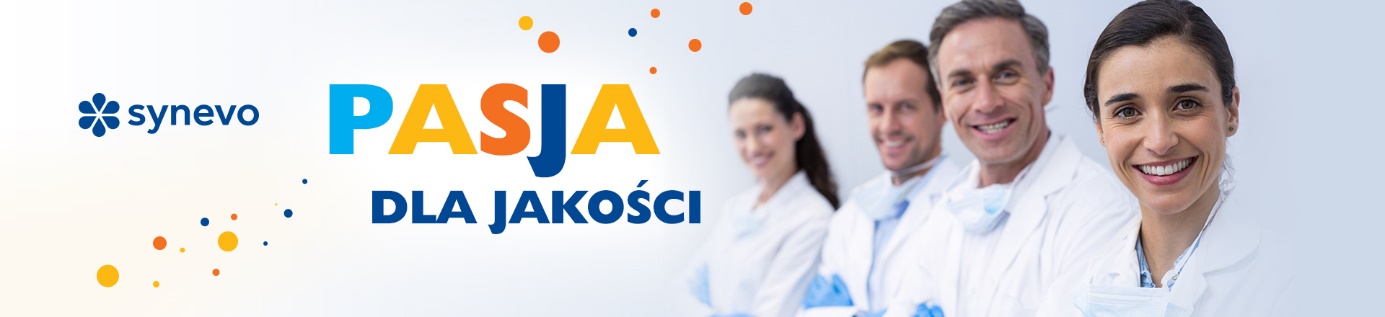 Jesteśmy firmą o europejskim zasięgu wchodzącą w skład międzynarodowej sieci Laboratoriów Medycznych - działających na terenie Europy Środkowo – Wschodniej. Synevo Sp. z o.o. działa na rynku polskim od 2005 roku. Kładziemy nacisk na stały rozwój otwierając nowe Laboratoria Analityczne. Świadczymy kompleksową usługę w zakresie ogólnej i specjalistycznej diagnostyki laboratoryjnej - od prostych badań diagnostycznych po prowadzenie skomplikowanych projektów badań klinicznych – w tym podstawowe badania krwi, badania genetyczne, badania immunologiczne, badania hormonalne, badania w czasie ciąży i wiele innych.Pielęgniarka/Pielęgniarz/Położna/Położnik/Ratownik Medyczny/Technik Analityki Medycznej               Lokalizacja: Toruń (woj. kujawsko-pomorskie)Opis stanowiska:Obsługa Pacjentów w Punkcie Pobrań;Wykonywanie czynności pielęgniarskich w zakresie działania Punktu Pobrań;Prowadzenie dokumentacji związanej z realizacją badań.Wymagania:Wykształcenie kierunkowe oraz czynne prawo wykonywania zawodu;Znajomość procedur medycznych;Umiejętność obsługi pakietu MS Office;Dużo pozytywnej energii.Oferujemy:Zatrudnienie w oparciu o umowę o pracę, umowę zlecenie lub kontrakt;Pracę od poniedziałku do piątku w godzinach 07:30-11:30;Pakiet benefitów (prywatna opieka medyczna / karta Multisport, system kafeteryjny, ubezpieczenie na życie);Możliwość dopasowania czasu pracy do innych zajęć;Doskonałą atmosferę każdego dnia;Miejsce pracy: ul. Suleckiego 2e.Link do aplikowania poniżej:https://system.erecruiter.pl/FormTemplates/RecruitmentForm.aspx?WebID=029b24f43ed043dd948a48a92246b0c1